Консультация для родителейПодвижные игры. Играем с обручем   Несомненно, подвижные игры – это любимое занятие всех детей. Да и не только детей. Кто в детстве не любил играть в подвижные игры, побегать, посоревноваться? Конечно, очень интересно играть в подвижные игры, когда участвуют несколько детей. Но даже и вдвоем с малышом можно придумать не менее интересные и полезные развлечения. К тому же, это не только полезно для здоровья, но и заряжает положительными эмоциями на целый день.Играя в подвижные игры, ребенок стремиться быть лидером, побеждать. Эти развивающие занятия пробуждают в ребенке ловкость, силу, выносливость.
Поехали!Самая простая игра, в которую можно поиграть даже с самыми маленькими. Для этого достаточно иметь небольшой обруч, который удобно держать в руках ребенку.Пусть ребенок почувствует себя в роли «водителя» и крутит «руль», а другие дети, либо взрослые, станут пассажирами и последуют за ребенком.Один, два, три, беги!  Обручи нужно разложить по кругу. Желательно игру проводить под музыку. Дети шагают из одного обруча в другой. Ведущий говорит: «Один, два, три, из обруча беги», при этом дети выходят из кругов, а ведущий убирает один обруч. Когда ребята услышат «Один, два, три в обруч беги» каждый должен занять место в круге. Тот, кому места не досталось, выбывает.Мяч в обруче.  Для этой игры необходимо несколько участников. Дети становятся в коллону, на расстоянии одного метра, держа в руке обруч. Остальные берут небольшие мячи и пытаются катить их в тоннель двумя руками. У кого мяч выкатиться, выбывает. Задание можно немного усложнить или упростить, пролезать вслед за мячом в «тоннели» или вовсе без мяча. В следующей игре дети меняются ролями.«Играем с обручем в Кошки-мышки»С одной стороны нужно разложить обручи в линию. Расстояние должно быть небольшим. Это будут «норки». Через небольшое расстояние, примерно 3 метра нарисуйте линию, за ней будут жить «кошки». Когда дети слышат сигнал «мышки» – выбегают из «норок», «кошки» в это время отдыхают. Когда будет сигнал «кошки», кошки выбегают за линию, и стараются поймать «мышек». Достаточно просто дотронуться. При этом мышки могут спрятаться в свои «норки». В следующий раз дети меняются ролями.Таким же образом можно поиграть в птичек. Малыши могут изображать маленьких птенчиков, а взрослый, либо другие детки – кота.Удивим?Наверное такая игра известна и любима многими поколениями детей и взрослых. Ребята, при помоши небольшой палочки, либо шпажки катят обруч друг дружке. При этом ребенок, к которому катиться обруч, должен поймать его на палочку, не уронив.Кто сильнее!В игру можно играть даже вдвоем с ребенком. А заключается она в том, что дети берутся за противоположные стороны обруча. Предварительно нужно начертить линию, за которую нельзя заступать. Кто заступил за линию тот и проиграл.Играем с обручем на меткость.В эту игру тоже любили играть многие, но рассчитана она для более старших деток. Один ребенок берет обруч, катит его, а второй должен пролезть через обруч таким образом, чтобы он не упал и покатился дальше.                              Подготовила: Е.В.Осокина,                                                               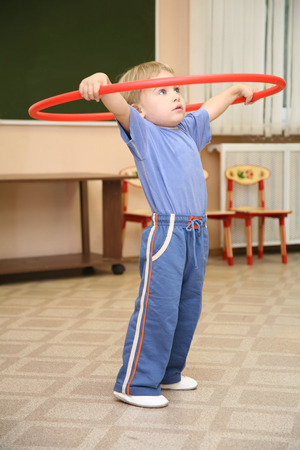                                                                              инструктор по физической культуре                                                                               высшей категории                                                                                                                                                                                                                                                                                                                                                                                                     по материалам Е.С Черных «Здоровый ребенок», 2017г.